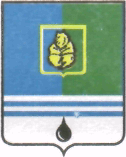 ПОСТАНОВЛЕНИЕАДМИНИСТРАЦИИ ГОРОДА КОГАЛЫМАХанты-Мансийского автономного округа - ЮгрыОб учреждении премииглавы города Когалыма в сферереализации молодёжной политикив городе КогалымеВ соответствии с распоряжением Правительства Российской Федерации от 29.11.2014 №2403-р «Об утверждении Основ государственной молодежной политики Российской Федерации на период до 2025 года», с Законом             Ханты-Мансийского автономного округа – Югры от 30.04.2011 №27-оз                 «О реализации государственной молодёжной политики в Ханты-Мансийском автономном округе – Югре», в целях поощрения и поддержки талантливой и инициативной молодёжи, ведущей плодотворную социально значимую деятельность, проявившей себя в различных сферах деятельности в городе Когалыме:1. Учредить премию главы города Когалыма в сфере реализации молодёжной политики в городе Когалыме.2. Утвердить: 2.1. Положение о премии главы города Когалыма в сфере реализации молодёжной политики в городе Когалыме согласно приложению 1 к настоящему постановлению; 2.2. Состав комиссии по присуждению премии главы города Когалыма в сфере реализации молодёжной политики в городе Когалыме согласно приложению 2 к настоящему постановлению.3. Опубликовать настоящее постановление и приложения к нему в газете «Когалымский вестник» и разместить на официальном сайте Администрации города Когалыма в информационно-телекоммуникационной сети «Интернет» (www.admkogalym.ru).4. Контроль за выполнением постановления возложить на заместителя главы города Когалыма О.В.Мартынову.Глава города Когалыма					Н.Н.Пальчиков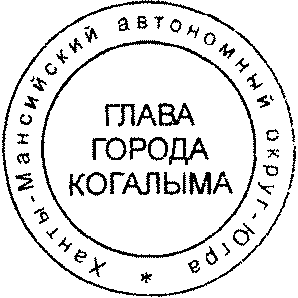 Приложение 1к постановлению Администрациигорода Когалымаот 07.07.2016 №1811Положение о премии главы города Когалыма в сфере реализации молодёжной политики в городе Когалыме (далее – Положение)1. Общие положения1.1. Настоящее положение определяет условия и порядок присуждения премии главы города Когалыма в сфере реализации молодёжной политики в городе Когалыме (далее - Премия).1.2. Премия учреждается в целях поощрения и поддержки талантливой и инициативной молодёжи, ведущей плодотворную социально значимую деятельность, проявившей себя в различных сферах деятельности в городе Когалыме.1.3. Премия  присуждается один раз в год.1.4. Размер Премии составляет 10 000 рублей (с учётом налога на доходы физических лиц).1.5. Премия присуждается за достижения кандидата в течение двух лет, предшествующих соисканию Премии.1.6. Повторное участие в конкурсе на соискание Премии в одной и той же номинации возможно не ранее, чем через два года.2. Приоритетные направления (номинации)2.1. Премия присуждается по следующим номинациям:2.1.1. Номинация «За успехи в духовно-нравственном и гражданско-патриотическом воспитании молодёжи».2.1.2. Номинация «За успехи в  добровольческой деятельности».2.1.3. Номинация «За успехи в деятельности, направленной на профилактику употребления психоактивных веществ, формирование здорового образа жизни молодёжи, профилактику экстремизма в молодёжной среде».2.1.4. Номинация «За успехи в области развития медиа-пространства, направленного на пропаганду гражданско-патриотических и духовно-нравственных ценностей, творчества и здорового образа жизни в молодёжной среде».2.1.5. Номинация «За успехи в творческой деятельности, в том числе в области технического творчества».2.1.6. Номинация «Успешная реализация авторского проекта в сфере работы с молодёжью».3. Кандидаты на присуждение Премии и порядок их выдвижения на присуждение Премии3.1. В конкурсе на соискание Премии в номинациях «За успехи в духовно-нравственном и гражданско-патриотическом воспитании молодёжи», «За успехи в добровольческой деятельности», «За успехи в деятельности, направленной на профилактику употребления психоактивных веществ, формирование здорового образа жизни молодёжи, профилактику экстремизма в молодёжной среде», «За успехи в области развития медиа-пространства, направленного на пропаганду гражданско-патриотических и духовно-нравственных ценностей, творчества и здорового образа жизни в молодёжной среде», «За успехи в творческой деятельности, в том числе в области технического творчества» могут принимать участие физические лица в возрасте от 14 до 35 лет, постоянно проживающие в городе Когалыме, ведущие плодотворную социально значимую деятельность и проявившие себя в различных сферах деятельности.3.2. В конкурсе на соискание Премии в номинации «За успешную реализацию авторского проекта в сфере работы с молодёжью» могут принимать участие граждане, постоянно проживающие в городе Когалыме, без ограничения в возрасте, являющиеся авторами и реализаторами авторских проектов  в сфере молодёжной политики в городе Когалыме.3.3. Количество лауреатов Премии ежегодно может быть не более 6 человек. 3.4. Кандидатов на соискание Премии (далее – кандидат) могут выдвигать Молодёжная палата при Думе города Когалыма, Управление культуры, спорта и молодёжной политики Администрации города Когалыма, Управление образования Администрации города Когалыма, некоммерческие общественные организации города Когалыма, образовательные организации города Когалыма, бюджетное учреждение Ханты-Мансийского автономного округа – Югры «Когалымский политехнический колледж», учреждения культуры, спорта и молодёжной политики города Когалыма, предприятия и организации города Когалыма (далее – выдвигающая организация). 3.5. На каждого кандидата выдвигающая организация предоставляет: - представление на присуждение Премии по форме согласно приложению 1 к настоящему Положению;- копии наградных документов, публикаций, статей, видеосюжетов в средствах массовой информации, откликов общественности и иных документов, характеризующих достижения и заслуги выдвигаемого кандидата (при их наличии);- согласие на обработку персональных данных кандидата;- копию паспорта кандидата (первая станица и страница с пропиской).3.6. При выдвижении кандидата на соискание Премии в номинации «За успешную реализацию авторского проекта в сфере работы с молодёжью» дополнительно к документам, указанным в пункте 3.5, предоставляется информационная карта проекта, оформленная согласно приложению 2 к настоящему Положению.3.7. Пакет документов направляется в отдел молодёжной политики Управления культуры, спорта и молодёжной политики Администрации города Когалыма в срок до 10 октября года, в котором присуждается Премия, по адресу: г. Когалым, ул. Дружбы народов, 7, кабинеты 420, 439.3.8. Документы, указанные в пунктах 3.5 и 3.6 настоящего Положения, оформленные с нарушением требований и предоставленные позже установленного срока, не рассматриваются и возвращаются адресанту.3.9. Кандидаты, ставшие лауреатами (обладателями) Премии, дополнительно направляют в отдел молодёжной политики Управления культуры, спорта и молодёжной политики Администрации города Когалыма для перечисления Премии:- копию идентификационного номера налогоплательщика;- копию страхового свидетельства обязательного пенсионного страхования;- номер лицевого счёта.4. Порядок присуждения Премии4.1. Присуждение Премии осуществляется решением комиссии по присуждению Премии главы города Когалыма в сфере реализации молодёжной политики в городе Когалыме (далее – комиссия).4.2. Основные задачи комиссии:- приём и рассмотрение поступающих документов, указанных в пунктах 3.5 и 3.6 настоящего Положения;- осуществление контроля за соблюдением порядка отбора кандидатов на присуждение Премии;- определение победителей-лауреатов (обладателей) Премии.4.3. Решение Комиссии принимается открытым голосованием. В случае равного количества голосов, решающим голосом является голос председателя Комиссии.4.4. Комиссия имеет право не присуждать Премию по той или иной номинации в текущем году.4.5. Комиссия принимает решение о присуждении Премии в срок не позднее, чем  10 ноября года, в котором присуждается Премия, и формирует список победителей для присуждения Премий.4.6. Список победителей для присуждения Премии утверждается протоколом Комиссии.4.7. Выплата Премии победителям Конкурса осуществляется на основании распоряжения Администрации города Когалыма. 4.8. Оформление документов по вопросу награждения Премией, а также организация и проведение церемонии награждения возлагается на Управление культуры, спорта и молодёжной политики Администрации города Когалыма.5. Критерии отбора кандидатов на присуждение Премии5.1. Критерии отбора кандидатов на присуждение Премии в номинациях «За успехи в духовно-нравственном и гражданско-патриотическом воспитании молодёжи», «За успехи в добровольческой деятельности», «За успехи в деятельности, направленной на профилактику употребления психоактивных веществ, формирование здорового образа жизни молодёжи, профилактику экстремизма в молодёжной среде», «За успехи в области развития медиа-пространства, направленного на пропаганду гражданско-патриотических и духовно-нравственных ценностей, творчества и здорового образа жизни в молодёжной среде», «За успехи в творческой деятельности, в том числе в области научно-технического творчества»:- участие в мероприятиях, разработке и реализации проектов международного, всероссийского, регионального, окружного, городского уровня в сфере молодёжной политики; - наличие публикаций, статей, видеосюжетов в средствах массовой информации, почётных грамот, благодарственных писем от лица исполнительных и законодательных органов власти, органов местного самоуправления, государственных и муниципальных учреждений, общественности, иных документов, характеризующих достижения и заслуги выдвигаемого кандидата.5.2. Критерии отбора кандидатов на присуждение Премии в номинации «Успешная реализация авторского проекта в сфере работы с молодёжью»:- новизна проекта;- социальная значимость проекта;- результативность проекта: количество человек, привлечённых к реализации проекта (число участников, организаторов, зрителей);- наличие дипломов, почётных грамот, благодарственных писем за реализацию проекта;- отклики общественности, наличие публикаций, видеосюжетов в средствах массовой информации о проекте.6. Порядок финансирования Премии6.1. Выплата Премии осуществляется Администрацией города Когалыма  лауреатам (обладателям) Премии в срок не позднее 30 ноября года, в котором присуждается Премия, путём перечисления денежных средств на лицевые счета лауреатов (обладателей) Премии, открытые в кредитных организациях.Приложение 1 к положению о премии главы города Когалыма в сфере реализации молодёжной политики в городе КогалымеПредставлениена присуждение премии главы города Когалымав сфере реализации молодёжной политикив городе Когалыме1. 2. Место работы (место учёбы), занимаемая должность______________________________________________________________________________________________________________________________________                                                            (полное наименование организации)3. Дата рождения ___________________________________________________                                                                             (число, месяц, год)4. Место рождения __________________________________________________(республика, край, область, округ, город, район, поселок, село, деревня)5. Образование ______________________________________________________                               (полное наименование учебного заведения, год окончания)6.Какими наградами награжден (а), даты награждения ______________________________________________________________________________________________________________________________________7. Характеристика с указанием конкретных заслуг кандидата с указаниемобщей оценки его достижений, перечислением наград и благодарностей, мотивы его выдвижения______________________________________________________________________________________________________________________________________8. Кандидат рекомендован___________________________________________________________________                                            (полное наименование выдвигающей организации)Руководитель выдвигающей организации: _____________       ______________                                                                                          (подпись)         (фамилия, имя, отчество)                            М.П.             "___" ____________ 20__ годаПриложение 2к положению о премии главы города Когалымав сфере реализации молодёжной политикив городе КогалымеИнформационная карта проектаНазвание проекта.Фамилия, имя, отчество автора проекта, его контактный телефон,          e-mail.4. Краткое описание проекта: 4.1. Цель проекта, проблема (проблемы), на решение которой направлен проект, его актуальность.4.2. Перечень конкретных мероприятий (действий) с указанием исполнителей в рамках проекта для достижения его цели.4.2. Кадровое обеспечение проекта, схема управления проектом.4.3. Результативность проекта:- количество человек, привлечённых к реализации проекта (число участников, организаторов, зрителей, их контингент: возраст, социальная группа);- дипломы, почётные грамоты, благодарственные письма за реализацию проекта; отклики общественности, публикации, видеосюжеты в средствах массовой информации о проекте, другая информация.Приложение 2к постановлению Администрациигорода Когалымаот 07.07.2016 №1811Состав комиссии по присуждению премии главы города Когалыма в сфере реализации молодёжной политики в городе КогалымеОт  «07»июля2016г. № 1811Фамилия____________________имя____________отчество___________Глава города Когалыма, председатель комиссии;заместитель главы города Когалыма, курирующий сферу молодёжной политики, заместитель председателя комиссии.Члены комиссии:депутат Думы города Когалыма (по согласованию);начальник Управления культуры, спорта и молодёжной политики Администрации города Когалыма;представитель Управления образования  Администрации города Когалыма;консультант общественной приёмной Губернатора Ханты-Мансийского автономного округа  – Югры в городе Когалыме;представитель Общественного совета по вопросам молодёжной политики (по согласованию);представитель Молодёжной палаты при Думе города Когалыма (по согласованию);начальник отдела молодёжной политики Управления культуры, спорта и молодёжной политики Администрации города Когалыма;председатель городской общественной организации «Первопроходцы Когалыма» (по согласованию).